Гостиницы в этом туре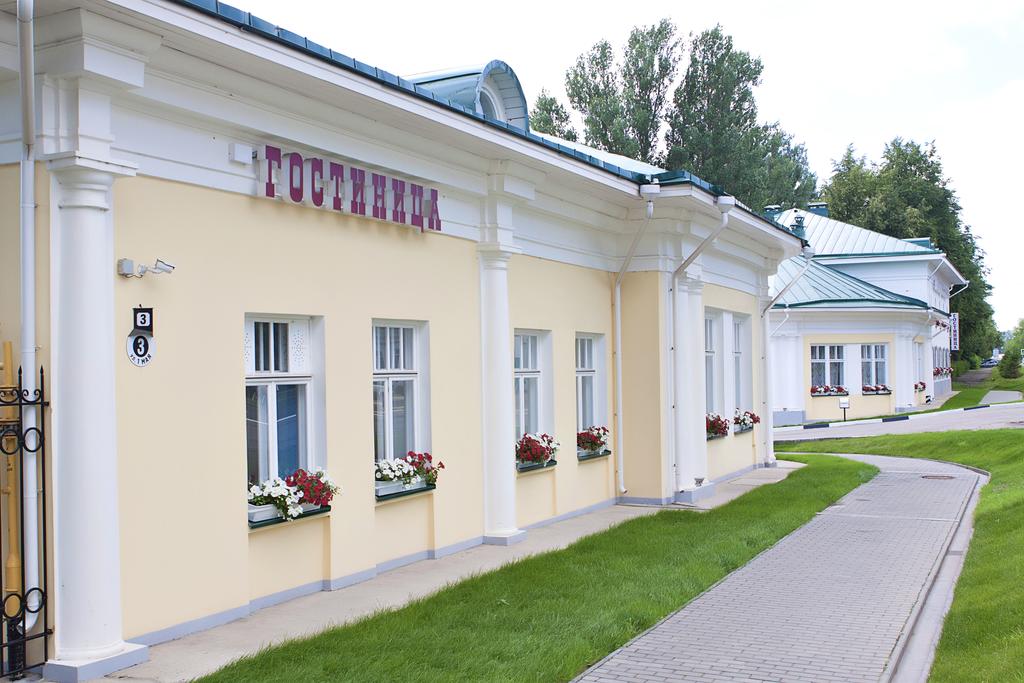 Московская заставаКострома, Улица 1 Мая 5Отель «Московская застава» находится на берегу реки Волга в Костроме. Гостям предоставляется бесплатный Wi-Fi. Во всех номерах установлен кондиционер и телевизор с плоским экраном. В собственной ванной комнате предоставляются бесплатные туалетные принадлежности и фен. Гости могут поесть в лобби-баре или воспользоваться доставкой еды и напитков в номер.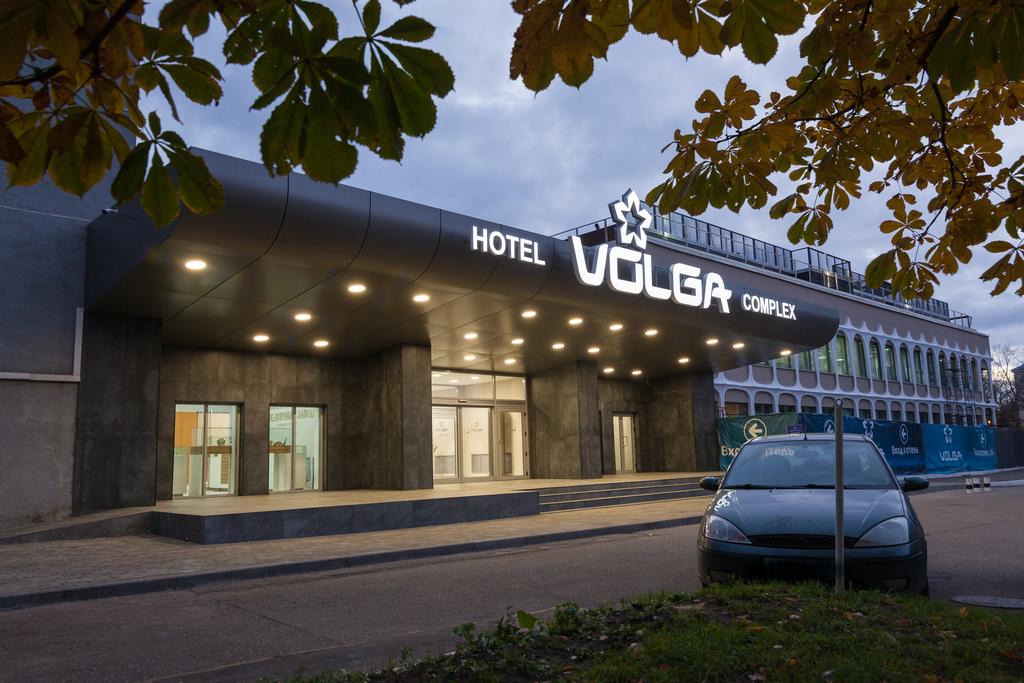 Волга   Кострома, Улица Юношеская 1К услугам гостей отеля «Волга», расположенного в центре Костромы, 2 ресторана и просторная терраса с панорамным видом на город и Волгу. В отеле «Волга» работает круглосуточный бар. В модном ресторане отеля можно заказать блюда русской, японской и средиземноморской кухонь. В ресторане также ежедневно сервируют завтрак «шведский стол». Блюда могут быть поданы на широкой террасе с видом на город.Отель Островский    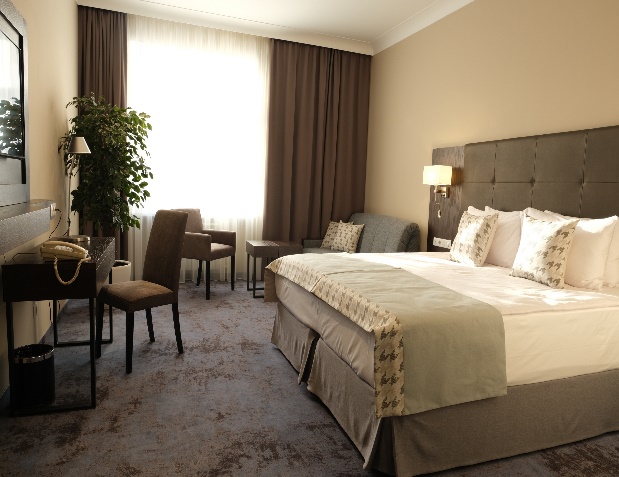 КостромаУютный, современный, комфортный отель в самом центре города Кострома. Идеальное место для того, чтоб насладиться отдыхомСнегурочкаКостромабыла открыта в 2008 г. Расположена в центральной части Костромы вдали от шумных городских улиц возле храма 17 в. Воскресения-на-Дебре, являющегося одним из самых Известных символов города.На территории гостиницы расположен знаменитый "Терем Снегурочки" и ресторан "Метелица". Часть номеров имеют отличный вид на Волгу и город.
В шаговой доступности мини-маркет, аптека, в 10 минутах расположена центральная улица Советская, в 5 минутах — городской пляж.К услугам гостей бесплатная парковка, бесплатный Wi-Fi, бесплатный тренажерный зал, сувенирная лавка, специальные цены на услуги бани и сауны и посещение Терема Снегурочки.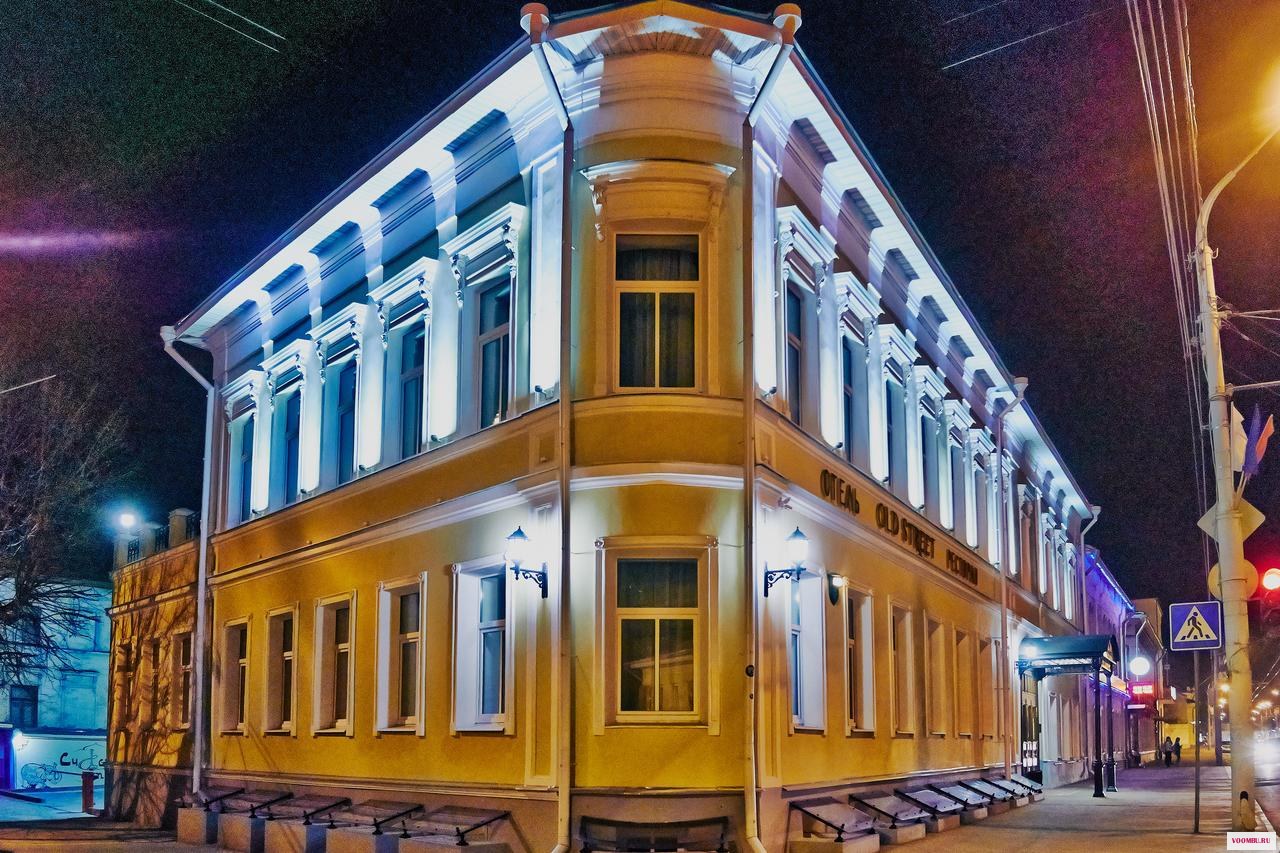 OLD STREET    Кострома, Советская ул., 10В 2014 году на самой старой улице города Кострома открылся новый современный отель «OLD STREET». Отель, занимающий прекрасное здание XIX века, предлагает взыскательным путешественникам все современные удобства. Отель находится в историческом и деловом центре города. В шаговой доступности располагаются главные достопримечательности города Костромы, набережная реки Волга, торговые ряды.Отель является образцом сочетания русского гостеприимства и европейских стандартов обслуживания. Интерьеры и цветовое решение номеров и холлов отеля подчеркивают классический стиль, колорит и атмосферу Костромы. К услугам гостей 16 комфортабельных прекрасно оборудованных номера различной категории, ресторан европейской кухни, Room service. Это идеальное место, как для деловых посетителей города, так и для туристов, цель путешествия которых – отдых в Костроме.